Can you make a meal plan for you and your family? What food types do you need to include lots of or some of?Make a list of 4 acts of random kindness you can carry out for the people in your house.Help do some gardening with an adult.  Choose a food type and create an informative poster to show it’s journey to your plate (milk, bread etc.)Health and WellbeingActivity GridPrimary 2 First LevelCreate a poster about safe hand washing to display in your home’s toilet or bathroom.Try one exercise video from each of the following sources over the course of a week…Cosmic Kids (YouTube)Body Coach Schools Workout (YouTube)GoNoodle.com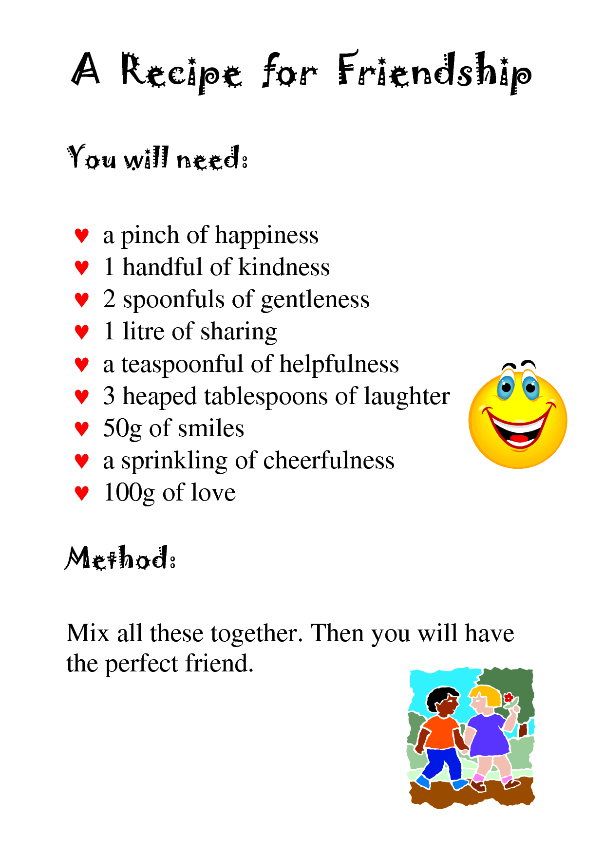 Create your own ‘Recipe for a Good Friend’Help prepare a meal with an adult. Can you have a go at any of the following skills? Washing, peeling, grating, cutting, juicing, etc.